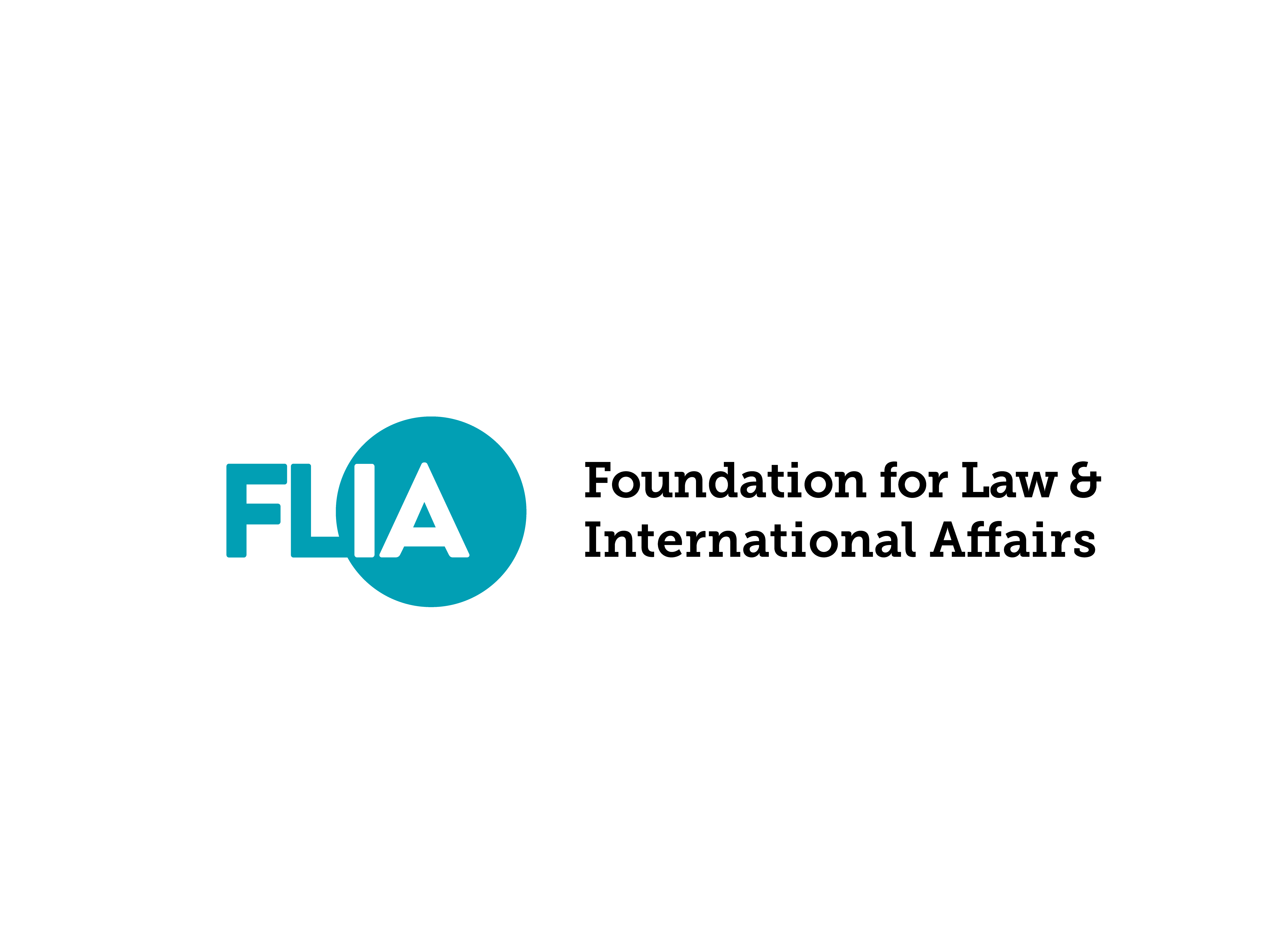 Foundation for Law and International Affairswww.flia.org1420 N Street NW, Suite 102, Washington, DCPhone: +1 (814) 777 5228E-mail: contact@flia.orgПриглашение Присоединиться к Инициативе FLIA GlobalBrainsО Инициативе FLIA GlobalBrainsИнициатива FLIA GlobalBrains - это профессиональное сообщество молодых специалистов на пересечении юриспруденции и международных отношений.Если Вы являетесь молодым специалистом на пересечении юриспруденции и международных отношений, Ваша история и опыт могут быть расказаны в глобальной сети FLIA, для расширения возможностей сотрудничества, индивидуальных и совместных публикаций и поиска работы.Мы считаем неутешительным, что большинство средств массовой информации уделяют все свое внимание технологиям и венчурному капиталу. Молодые специалисты, которые преданы работе на пересечении юриспруденции и международных отношений, что является передовой сферой в развитии как глобализации, так и локализации, не были оценены и предоставлены возможностям, которые они заслуживают.Преимущества членства в FLIA GlobalBrainsВ качестве члена Инициативы FLIA GlobalBrains у Вас будут следующие возможности:1. Возможность стать членом Редакционной коллегии журнала FLIA.2. Возможность присоединиться к команде FLIA Insight Team и Consultation Team FLIA. Преимущества команд FLIA Insight и Consultation включают:a) Ваши работы будут опубликованы и распространены по глобальным источникам FLIA или передана нашим консультативным клиентам из государственного и частного секторов или опубликована в электронных журналах FLIA;б) У Вас будут приоритеты в публикациях Ваших работ в обзоре FLIA, с учетом их удовлетворения академических требований;в) У Вас будет возможность присоединиться к различным исследовательским проектам FLIA.3. Возможность получения внештатных работ (freelance) от FLIA вместе с Вашей повседневной работой.4. Получение информации о международных конференциях, возможностей получения грантов, практики и трудоустройства.5. Получение рекомендаций для заявок на работу, независимой внештатной работы (freelance) и потенциальных работодателей.КвалификацияКак член Инициативы FLIA GlobalBrains, у Вас нет обязательств перед FLIA. Но для того, чтобы поддерживать профессионализм и культуру сообщества, у нас есть минимальная квалификация для будущих членов. Чтобы иметь право присоединиться к Инициативе FLIA GlobalBrains, вы должны выполнить все необходимые условия и как минимум два дополнительных условия.1. Необходимые условия:____ (1) Никаких академических мошенничеств или других нарушений академической дисциплины;____ (2) Открытая и недискриминационная перспектива в отношении гражданства;____ (3) Уникальные взгляды на основные международные проблемы.2. Дополнительные условия:____ (1) зарубежное образование (т. е. обучение за рубежом);____ (2) Завершение или текущие обучение в аспирантуре/магистратуре;____ (3) Опыт академических исследований;____ (4) Два или более года опыта работы в юридической практике или международных организациях.Приглашение Инициативы FLIA GlobalBrainsПодписывая это письмо-приглашение, я подтверждаю, что я отвечаю требованиям, и я согласен(-на) присоединиться к Инициативе FLIA GlobalBrains. Я также признаю, что мое членство в Инициативе будет отменено, если будет обнаружено, что я фальсифицировал какое-либо сведение о себе.Подпись: ___________________________________________________________________________________________________________________Спасибо, что присоединились к FLIA GlobalBrains Initiative! Мы с нетерпением ждем возможности рассказать о Вас!  Отправьте этот документ (подписанное письмо-приглашение и Ваши ответы на вопросы интервью) вместе со своим резюме и фотографией, с которой Вы хотели бы представить свою историю, на адрес contact@flia.org используя тему « FLIA GlobalBrains Initiative. »Начнем с письменного интервью. (Если вы хотите, чтобы Ваш профиль был включен в глобальное сообщество, ответьте на вопросы на английском языке. Если Вы хотите, чтобы их показывали только в определенном географическом регионе, ответьте на Вашем местном языке или и то, и другое.)1. Ваше имя, статус, место жительства и однострочное описание о себе или Вашей карьере.2. Расскажите нам свою профессиональную историю на основе следующих вопросов: (1) Какова Ваша учебная / академическая история? / Что сделало Вас тем, кем вы являетесь сегодня? / Что заставило Вас выбрать свою карьеру? (2) Каковы Ваши выдающиеся достижения в Вашем образовании или карьере? / Какой Ваш вклад в профессиональную область? (3) Как Вы думаете, что Вы можете предложить миру в качестве профессионала?3. Как бы Вы хотели, чтобы люди связывались с вами (электронная почта, социальные сети или телефон)?Есть также несколько дополнительных вопросов, которые помогут нам лучше понять Вас и других молодых профессионалов. Они не являются обязательными для интервью, но мы будем очень благодарны, если Вы уделите несколько минут, чтобы ответить на них.1. Необязательные вопросы, которые помогут нам лучше определить возможности Вашего карьерного роста:a) Какое Ваше качество / умение в котором Вы естественно хороши?б) Где Вы видите себя и свою карьеру через десять лет?2. Дополнительные вопросы, которые помогут нам лучше понять молодых специалистов:a) Какие дополнительные ресурсы / навыки могли бы помочь Вам на ранней стадии карьеры? (например, лучшее наставничество, финансовая поддержка, обучение статистике и т. д.)б) Если бы Вы могли выбрать кого-либо в мире, кто мог бы работать с Вами в качестве наставника, с кем больше всего Вы хотели бы работать?в) Какие личные ценности Вы можете принести с собой в рабочий коллектив?г) Возникали у Вас когда-нибудь сомнения по поводу выбора Вашей карьеры? Если да, то что заставило Вас продолжать? 